East Central University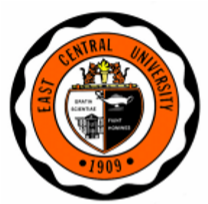 Veteran Intake Sheet					